Name: _______________ Date: _____________ ____/20Directions: Draw and name the shape in the box.  2 pts.This shape has four equal sides and four corners.This shape has three sides and three corners.  2 pts.This shape has no sides or corners.  2 pts.GhfdyhdhfgdddCircle A						Circle BWrite the sorting rule used to sort these 2-D shapes. 1 pt.Write the name of each shape on the line below. 1 pt. each________________				_________________									1 pt. eachWrite the name of each 3-D Solid in the boxes below.Word Bank: Sphere 	Cylinder		Pyramid		Sphere                   Cone	Cube               Rectangular Prism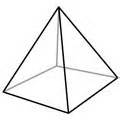 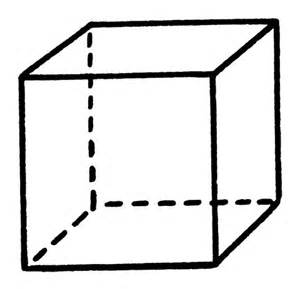 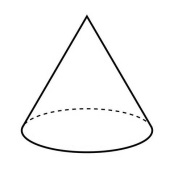 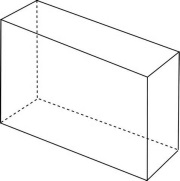 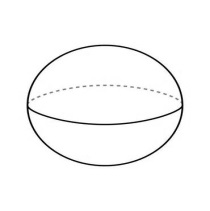 Circle the shapes that show equal parts. 1 pt.Write a fraction that shows the part shaded.     1 pt. each            __________ 				      ___________            _________				       __________  		